Gobierno Municipal El Salto 2018-2021                                                                                 Resumen de informe enero 2021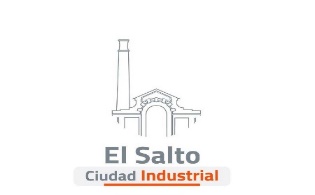 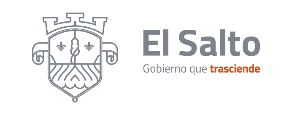 DIRECCIÓN DE TECNOLOGÍAS DE LA INFORMACIÓN Y COMUNICACIÓNDIRECCIÓN DE TECNOLOGÍAS DE LA INFORMACIÓN Y COMUNICACIÓNACTIVIDADRESULTADOSInstalaciones 10Soporte técnico36Revisión de equipos 39